Materiální (věcné) daryTato forma darů je pro dárce způsobem jak Oblastní charitu Třeboň podpořit např. svými výrobky či službami, které pomohou zajistit naší technickou a materiální vybavenost. Materiální (věcné) dary mohou být účelové a dar je použit dle přání dárce a našich možností.  Dle vzájemné dohody ředitelky a dárce je vystavena Darovací smlouva podle § 628 a násl. Občanského zákoníku či může být dar přijat anonymně.automobily, mopedy, jízdní kola (pro zajištění terénní Pečovatelské služby Astra)drogistické zbožífunkční výpočetní technika a elektronikakancelářské zboží a spotřební materiál, kancelářské vybavenínevyužité kompenzační pomůcky (pro půjčovnu kompenzačních pomůcek)oblečení, deky a jiné textilie hračky, drobný nábytek, předměty dlouhodobě spotřeby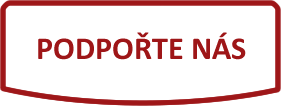 